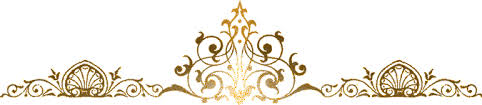 LE CHAT’L’AIN PENSION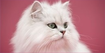 CONTRAT DE RESERVATIONRESERVATION          Nouveau client (cochez la case)Jour d’arrivée :  	……………………	201…	heure : ..…....h…....* (M-AM-FAM)	Total journées :	   ….……...… jour(s)Jour de sortie : 	……………………	201…	heure : ..……h…....* (M-AM-FAM)	Total forfait  :	….……...… semaine(s)CALCUL DU MONTANT DU SEJOUR ET DE L’ACOMPTE POUR RESERVER :Je soussigné(e), M.…………………………………………………, déclare sur l’honneur avoir lu et accepté le règlement intérieur dans son intégralité (2 pages), et remplir les conditions générales de réservation et d’admission de la pension LE CHAT’L’AIN.J’atteste sur l’honneur que chaque animal : est en bonne santé et à ma connaissance n’est pas malade, ni contagieux le jour de son entrée à la pension LE CHAT’L’AI N..Pour la réservation et la validation du présent contrat, je fournis :le présent contrat de réservation (j’accepte le règlement intérieur), suivi de l’autorisation d’enlèvement de l’animal, remplis & signésun acompte d’un montant égal à 50 % du montant total du séjour, non encaissé (calculé avec le tableau ci-dessus, arrondi à l’euro inf.).Le jour de l’entrée, je fournis :Fait à …………………………………, le …………..……………. 201...AUTORISATION D’ENLEVEMENT - SORTIE DE L’ANIMALJe soussigné(e), M…………………………………...……………….., Propriétaire du ou des animaux décrits dans le présent contrat de réservationJe fournis une copie d’une pièce d’identité du propriétaire, et de la personne autorisée.Fait à ……………………………., le ………………………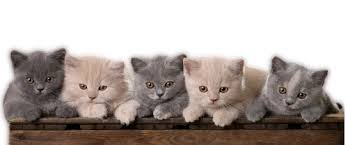 SAS Le Chat'l'Ain - Siret n° 814 947 701 00011 - Capital Social : 2100€ - Adresse Siège Social : La Botte, 01320 Villette-sur-Ain - Tél : 06.76.77.62.84Société par Action Simplifiée, immatriculée au R.C.S. sous le N° 814 947 701 R.C.S. Bourg-en-Bresse Nombre de chats :123nombre : ………..Choix Individuel/Collectif :PENSION INDIVIDUELLEPENSION INDIVIDUELLEPENSION INDIVIDUELLEPENSION COLLECTIVEPENSION COLLECTIVEPENSION COLLECTIVETARIF COLLECTIFNombre de chatNombre de chatNombre de chatXNombre Jr/FftNombre Jr/FftXXTarifTotalTotalTarif jour semaine (lu au ve)XXX8 €=€€Tarif jour week-end/jr férié (sa au di)XXX9 €=€€Forfait 1 semaine XXX55 €=€€Forfait 4 semainesXXX205 €=€€TARIF INDIVIDUELNombre de chatNombre de chatNombre de chatXNombre Jr/FftNombre Jr/FftXXTarifS/Total€€Tarif jour semaine (lu au ve)XXX12 €=€€Tarif jour week-end/jr férié (sa au di)XXX13 €=€€Forfait 1 semaine XXX83 €=€€Forfait 4 semainesXXX280 €=€€Les réductions seront prises en compte le jour de l’entréeLes réductions seront prises en compte le jour de l’entréeLes réductions seront prises en compte le jour de l’entréeLes réductions seront prises en compte le jour de l’entréeLes réductions seront prises en compte le jour de l’entréeLes réductions seront prises en compte le jour de l’entréeLes réductions seront prises en compte le jour de l’entréeLes réductions seront prises en compte le jour de l’entréeLes réductions seront prises en compte le jour de l’entréeS/Total€€ACOMPTE = 50% DU TOTAL, soit …………… € (arrondi à l’€uro inf.)ACOMPTE = 50% DU TOTAL, soit …………… € (arrondi à l’€uro inf.)ACOMPTE = 50% DU TOTAL, soit …………… € (arrondi à l’€uro inf.)ACOMPTE = 50% DU TOTAL, soit …………… € (arrondi à l’€uro inf.)ACOMPTE = 50% DU TOTAL, soit …………… € (arrondi à l’€uro inf.)ACOMPTE = 50% DU TOTAL, soit …………… € (arrondi à l’€uro inf.)ACOMPTE = 50% DU TOTAL, soit …………… € (arrondi à l’€uro inf.)ACOMPTE = 50% DU TOTAL, soit …………… € (arrondi à l’€uro inf.)ACOMPTE = 50% DU TOTAL, soit …………… € (arrondi à l’€uro inf.)TOTALRèglement :Règlement :CHEQUECHEQUEESPECEESPECEAUTRE ……………….....…………... (précisez)AUTRE ……………….....…………... (précisez)AUTRE ……………….....…………... (précisez)EspèceNom de l’animalEspèceNom de l’animal1Chat domestique...............…………………………………3………………………………….………………………………….2……………………………...………………………………4………………………………….………………………………….Pour tous les nouveaux pensionnaires :Pour tous les pensionnaires (compris les nouveaux) :une fiche d’identification et une autorisation/suivi sanitaire par animal remplies et signées,une copie d’une pièce d’identité du propriétaire et de la personne retirant l’animal,les documents suivants pour chaque animal : Carnet de santé, avec les vaccins à jour, la carte de tatouage ou puce, et l’attestation de stérilisation.100% du règlement le jour de l’entrée (l’acompte sera déduit).La Direction,Le Propriétaire du (ou des) Chat(s),Signature, précédé de la mention « bon pour accord »X** Récupère moi-même mon (ou mes) animal(aux) à la Pension LE CHAT’L’AI N,** Autorise :  M……..……..………………..………………...…….., à récupérer mon (ou mes) animal(aux) à la Pension LE CHAT’L’AI N, le jour de leur sortie. (voir copie pièce d’identité)Réservé à l’administrationRéductionRéductionDiversFft kmTps trajetTOTAL 1€--AcompteTOTALSOUS-TOTAL=====-€